ОТЗЫВ  на работу студента 4 курса Института «Высшая школа менеджмента» Санкт-Петербургского государственного университета Разгуляева Даниила Андреевича по подготовке выпускной квалификационной работы по направлению 38.03.04 –Государственное и муниципальное управлениена тему «Разработка и заключение офсетного контракта в сфере здравоохранения»Особые комментарии: Инициаторами предложенной автору ВКР темы работы выступили представители публичной стороны и потенциального частного инвестора, разрабатывающие офсетный контракт на приобретение Санкт-Петербургом лекарственных препаратов у производителя, локализовавшего их производство в Санкт-Петербурге.В ВКР автор оценил корректность выбора офсетного контракта из множества альтернативных методов заключения соответствующего инвестиционного соглашения, показал несовершенство текущего законодательства о государственных закупках применительно к заключению офсетных контрактов и предложил соответствующие рекомендации по его изменению.Общий вывод: работа студента Разгуляева Даниила Андреевича соответствует требованиям, предъявляемым к выпускным квалификационным работам по направлению 38.03.04 – Государственное и муниципальное управление.09.06.2022Проявление студентом самостоятельности и инициативы при работе над ВКРСтудент проявил самостоятельность при формулировке исследуемой управленческой проблемы, целей и задач ВКРИнтенсивность взаимодействия с научным руководителем:Постоянное взаимодействиеСоблюдение графика работы над ВКР:Полностью соблюдалсяСвоевременность предоставления окончательного варианта текста ВКР научному руководителю:За три дня и более до крайнего срока загрузки ВКР в Blackboard Степень достижения цели ВКР, сформулированной во Введении:Полностью достигнутаСоответствие содержания ВКР требованиям: Полностью соответствует Соответствие оформления текста ВКР требованиям: Полностью соответствуетНаучный руководитель:к.физ.-мат.н., доцент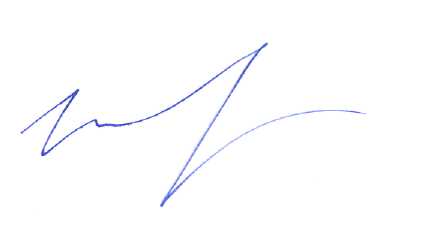 А.Е. Иванов